Postcard form the Past5 pointsWHAT IT IS:A postcard from the current culture that we are learning about.TO DO:  Create postcard (4” x 6” size) that you would send home to tell your family about the culture we are learning about. The front of your postcard should have a colored picture of the civilization and a short greeting. The back should be 1 full paragraph describing something amazing about that culture. Include a drawing of a stamp that represents a famous person or event from the culture.This can be done by hand, on the computer or using the internet.  If your using the internet, use the internet web site http://www.readwritethink.org/classroom-resources/student-interactives/postcard-creator-30061.htmlEXAMPLE: 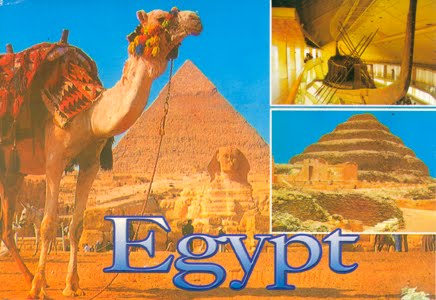 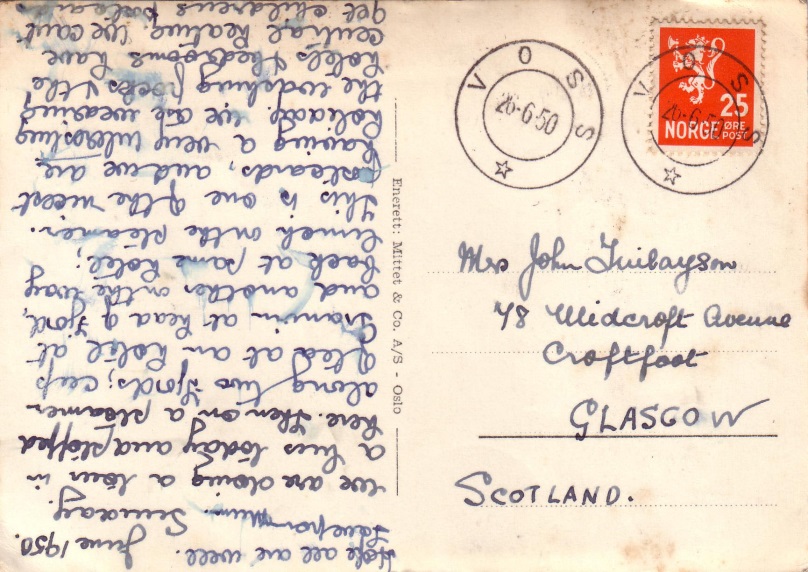 